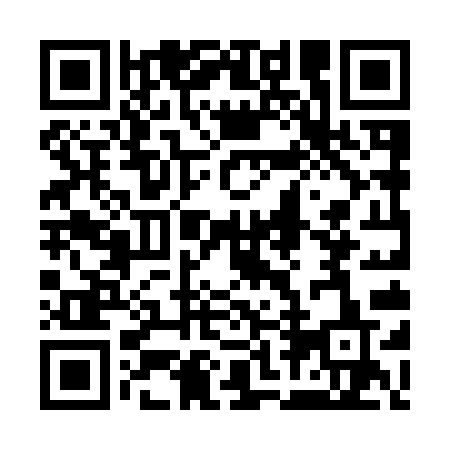 Prayer times for Havre-aux-Maisons, Quebec, CanadaMon 1 Jul 2024 - Wed 31 Jul 2024High Latitude Method: Angle Based RulePrayer Calculation Method: Islamic Society of North AmericaAsar Calculation Method: HanafiPrayer times provided by https://www.salahtimes.comDateDayFajrSunriseDhuhrAsrMaghribIsha1Mon3:135:151:116:389:0711:092Tue3:135:161:116:389:0711:093Wed3:145:161:126:389:0711:094Thu3:145:171:126:389:0711:095Fri3:155:181:126:389:0611:096Sat3:155:181:126:389:0611:097Sun3:165:191:126:389:0511:098Mon3:165:201:126:379:0511:089Tue3:175:211:136:379:0411:0810Wed3:175:221:136:379:0311:0711Thu3:195:231:136:379:0311:0612Fri3:215:241:136:369:0211:0413Sat3:225:251:136:369:0111:0314Sun3:245:251:136:359:0111:0115Mon3:265:261:136:359:0011:0016Tue3:285:281:136:358:5910:5817Wed3:305:291:146:348:5810:5718Thu3:315:301:146:348:5710:5519Fri3:335:311:146:338:5610:5320Sat3:355:321:146:338:5510:5121Sun3:375:331:146:328:5410:4922Mon3:395:341:146:318:5310:4823Tue3:415:351:146:318:5210:4624Wed3:435:361:146:308:5110:4425Thu3:455:381:146:308:4910:4226Fri3:475:391:146:298:4810:4027Sat3:495:401:146:288:4710:3828Sun3:515:411:146:278:4610:3629Mon3:535:421:146:278:4410:3430Tue3:555:441:146:268:4310:3231Wed3:575:451:146:258:4210:30